IHLIČNATÉ lesyAspoň 75% ihličnatých stromov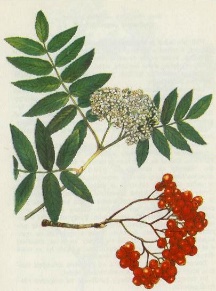 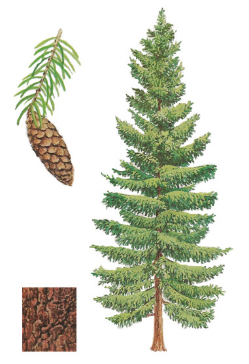 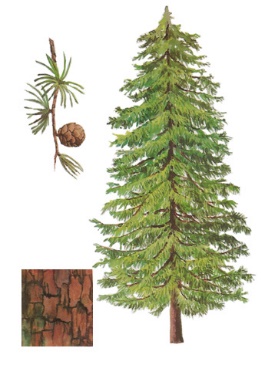 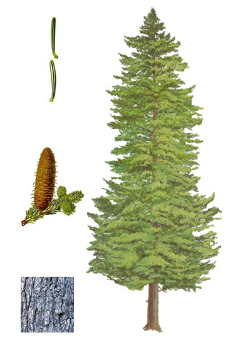 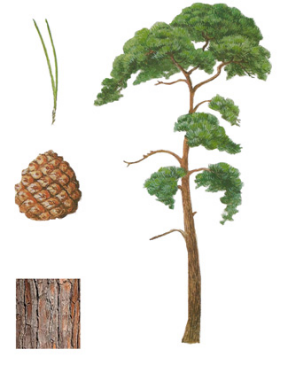 ZMIEŠANÉ lesy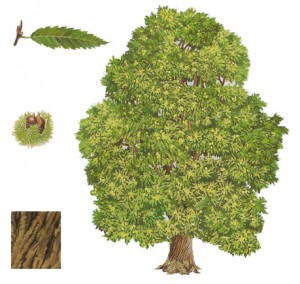 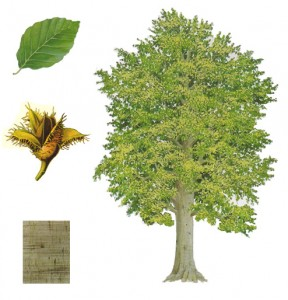 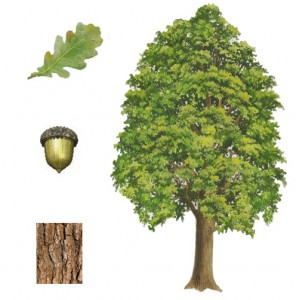 LISTNATÉ lesyAspoň 75% listnatých stromov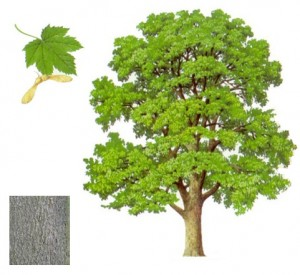 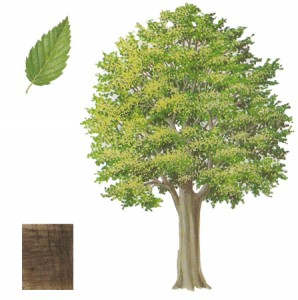 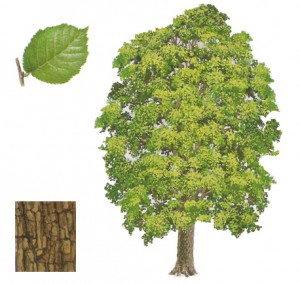 